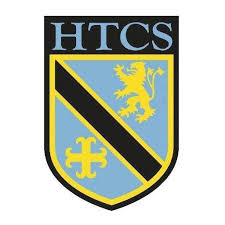 Topic: R082 - Creating digital graphicsProgressProgressProgressTopicKey ideas R A GCreating interactive multimedia products I can understand the purpose and properties of digital graphics —LO1Creating interactive multimedia products I will be able to plan the creation of a digital graphic —LO2Creating interactive multimedia products I will be able to create and save a digital graphic —LO3Creating interactive multimedia products I will be able to review the digital graphic —LO4LessonLearning FocusAssessmentKey Words1 2345 Produce a summary of how and why digital graphics are used, through understanding of the purpose of digital graphics.  Identifies a wide range of file types and formats which are consistently appropriate Demonstrate a thorough understanding of the connection between the properties of digital graphics and their suitability for use.  Demonstrate a thorough understanding of how different purposes and audiences influence the design and layout of digital graphics Summary and catch up (personalised learning)(LO1—Each lesson is a research skills based task)R082written externally moderated controlled assessmentUpdated time tracker and self assessed gridsPurpose, audience, File format, properties67 8 9 10 11 Produce an interpretation from the client brief which fully meets the client requirements.  Produce a clear and detailed identification of target audience requirements.  Produce a clear and detailed work plan for the creation of the digital graphic Produce a clear and detailed visualisation diagram for the intended final product.  Identify most assets and resources needed to create a digital graphic, demonstrating a thorough understanding of their potential use and purpose. Demonstrate a thorough understanding of legislation in relation to the use of images in digital graphicsR082written externally moderated controlled assessmentUpdated time tracker and self assessed gridsClient, target audience, work plan, assets, visualisation diagram, test plan, legislations12-15Learning how to use Adobe Fireworks16171819 Source and creates a wide range of assets for use in the digital graphic Prepare the assets for use in the digital graphic, all of which are technically appropriate and compatible. Use a range of advanced tools and techniques to create the digital graphic is effective and therefore creates a complex digital graphic which is appropriate for the client brief.  Consistently save and export the digital graphic in formats and properties, which are appropriate and consistently save electronic files using file and folder names and structures which are consistent and appropriate. R082written externally moderated controlled assessmentDigital graphics, techniques, file formats, export, source, assets20 – 22 Produce a review of the finished graphic which demonstrates a thorough understanding of what worked and what did not, fully referencing back to the brief.  Review identifies areas for improvement and further development of the final digital graphic, which are wholly appropriate and justified. R082written externally moderated controlled assessmentReview, improvements, reference